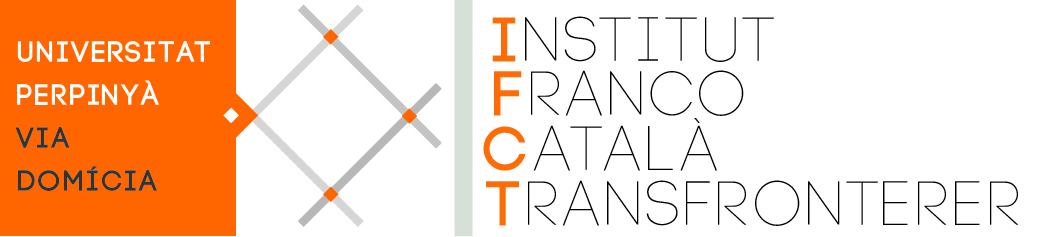 Alà BAYLAC FERRERDirector de l’IFCTaPRESSE / PREMSAMme, M. le rédacteur en chef Redacció en capPerpinyà, 29 d’agost 2019      							Objecte : Communiqué de presse / Comunicat de premsaRENTRÉE à l’IFCT : RÉUNIONS d’INFORMATION MERCREDI 4 et JEUDI 5 SEPTEMBREREENTRADA A L’IFCT : REUNIONS D’INFORMACIÓ DIMECRES 4 i DIJOUS 5 de SETEMBRE	Bon dia, Bonjour,	Nous vous remercions par avance de diffuser ce communiqué. Nous restons à votre disposition pour toute précision.	Moltes gràcies per difondre aquest comunicat. Quedem a la vostra disposició per qualsevol precisió.	Ben cordialment.	Alà Baylac Ferrer	Director de l’IFCTMERCI DE DIFFUSER L’INFORMATION – GRÀCIES PER DIFONDRE LA INFORMACIÓRENTRÉE à l’IFCT : RÉUNIONS d’INFORMATION MERCREDI 4 et JEUDI 5 SEPTEMBRE_____________________________L’IFCT (Institut Franco-Català Transfronterer) comunica :La rentrée approche à la ‘fac d’Études Catalanes’ de Perpinyà : l’IFCT accueille les nouveaux étudiants (1ère année) de la licence le mercredi 4 septembre à 9h, en salle 113 de la Casa dels Països Catalans du campus perpignanais. Les informations essentielles du fonctionnement et des contenus de la licence de catalan y seront fournis par les professeurs et la secretaire. Le lendemain jeudi 5 septembre ce sera le tour des 2ème et 3ème années de la licence que d’être reçus à 11h, pour commencer le premier semestre avec des informations et d’éventuelles questions. Et à 2h, les étudiants du master de catalan (MEEI, pour la mention Études Européennes et Internationales) ont rendez-vous avec les professeurs. La principale nouveauté des formations de l’IFCT (i de toute l’université) est le passage au contôle continu intégral pour tous les étudiants. Les modalités seront détaillées au cours des différentes réunions d’information qui sont indiquées sur l’ENT du site de l’Université (emploi du temps). Pour toute information sur la rentrée ou sur les inscriptions en cours: ifct@univ-perp.fr ou 04 68 66 22 10. Le secrétariat de l’IFCT est ouvert aux étudiants tous les matins de 8h à 12h.REENTRADA A L’IFCT : REUNIONS D’INFORMACIÓ DIMECRES 4 i DIJOUS 5 de SETEMBREL’IFCT (Institut Franco-Català Transfronterer) comunica :La reentrada ja és aquí a la ‘fac d’Estudis Catalans’ de Perpinyà : l’IFCT acull els nous estudiants (1er any) de la Llicenciatura el dimecres 4 de setembre a les 9, a la sala 113 de la Casa dels Països Catalans del campus perpinyanès. Les informacions essencials del funcionament i dels continguts de la llicenciatura de català hi seran donades pels professors i la secretària. L’endemà dijous 5 de setembre són els 2n i 3er any de la llicenciatura que són rebuts a les 11, per iniciar el primer semestre amb informacions i eventuals preguntes. I a les 2, els estudiants del màster de català (MEEI, per la menció Estudis Europeus i Internacionals) tenen una trobada amb els professors. La principal nova de les formacions de l’IFCT (i de tota la universitat) és el passatge al control continu integral per tots els estudiants. Les modalitats seran detallades al curs de les diferents reunions d’informació que són indicades a l’ENT de les pàgines web de la Universitat (a horari –‘emploi du temps’). Per qualsevol informació sobre la reentrada o sobre les inscripcions en curs: ifct@univ-perp.fr o 04 68 66 22 10. El secretariat de l’IFCT és obert als estudiants cada matí de 8h a 12h.